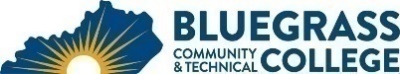 Program Coordinator: Todd Saladin 	E-mail: todd.saladin@kctcs.edu 	Phone: 859-246-6772Program Website Student Name:		Student ID: Students must meet college readiness benchmarks as identified by the Council on Postsecondary Education or remedy the identified skill deficiencies. Graduation Requirements:Advisor Name	__________________________________	Advisor Contact	________________________________First SemesterCreditHoursTermGradePrerequisitesNotesACH 110 Survey of Architectural Profession1ACH 160 Building Materials and Construction I3ACH 291 can be substitutedCAD 120 Introduction to Architecture4CAD 100 or approval of instructorTotal Semester Credit Hours8Second SemesterCr. Hrs.TermGradePrerequisitesNotesCAD 216 Building Information Modeling4CAD 230 Construction Techniques4CAD 120 or approval of instructorTotal Semester Credit Hours8Total Certificate Credit Hours1625% or more of Total Certificate Credit Hours must be earned at BCTCGrade of C or higher in each course required for the certificateAdditional Information*If CAD 112 Engineering Graphics is not offered by BCTC, CET 150 Civil Engineering Graphics may be substituted with the approval of the Computer Aided Drafting and Design Program Coordinator. 